Codes (leave blank for Present)  NON-PASSERINES		           Code   No.          NON-PASSERINES		               Code   No.    	    PASSERINES	                                 Code  No.If Species in BOLD are seen a “Rare Bird Record Report” should be submitted.IT IS IMPORTANT THAT ONLY BIRDS SEEN WITHIN THE PARK ARE RECORDED ON THIS LIST.  IF YOU SEE BIRDS OUTSIDE THE PARK PLEASE MARK ACCORDINGLY OR PREFERABLY USE A SEPARATE LIST.Please return this sheet on completion to Birds SA Database Co-ordinator (Brian Blaylock) for inclusion in the database.Email to: secretary@birdssa.asn.au or post to: Birds SA c/- SA Museum, North Terrace, Adelaide, SA, 5000POINT DAVENPORT CONSERVATION PARK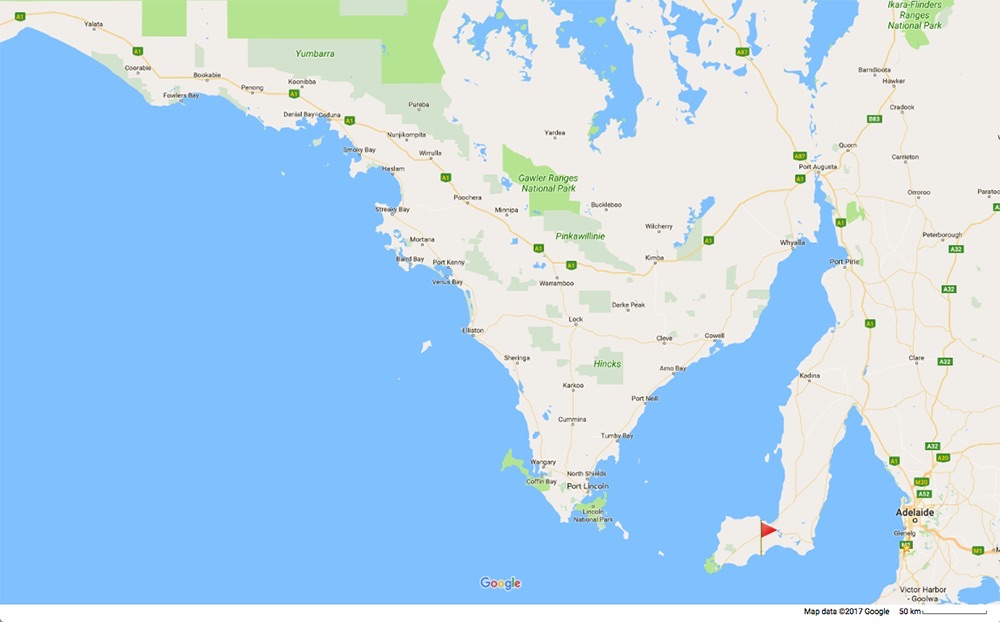 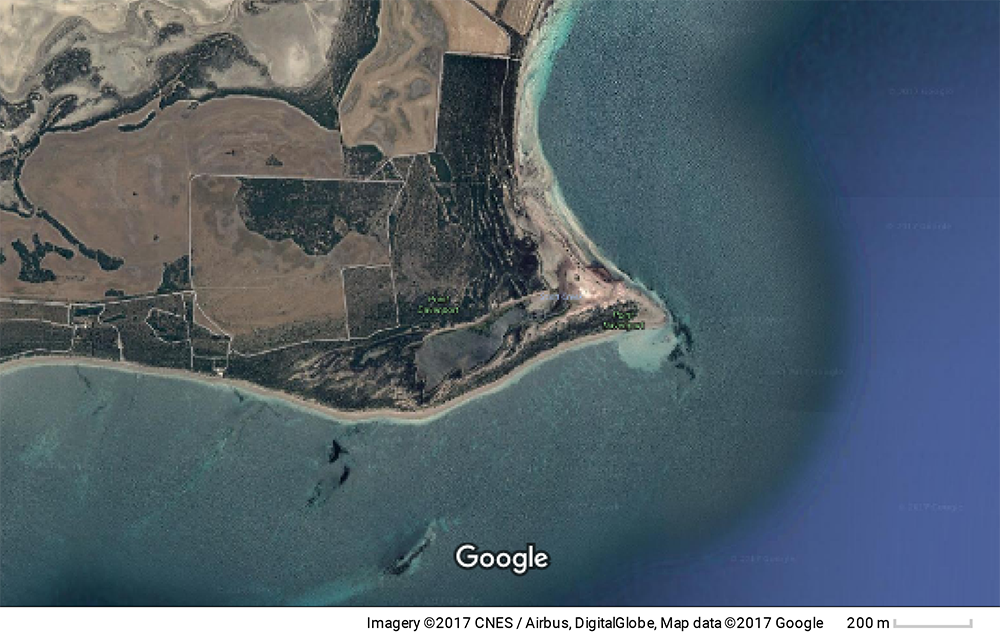 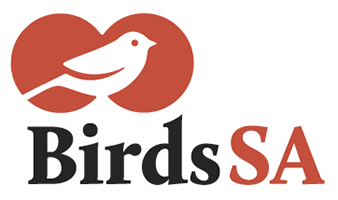           birdssa.asn.auChecklist forPOINT DAVENPORT CONSERVATION PARKChecklist forPOINT DAVENPORT CONSERVATION PARKChecklist forPOINT DAVENPORT CONSERVATION PARKChecklist forPOINT DAVENPORT CONSERVATION PARK          birdssa.asn.au-35.15889 °N  138.55222 °Eor new  …………….   ……………..35°09’32” S  138°33’08” E……………  ……………..35°09’32” S  138°33’08” E……………  ……………..54  277046  6106593     …  ….........  ………Observers:   …………………………………………………………………..  ..……………………………………………………………………………….Observers:   …………………………………………………………………..  ..……………………………………………………………………………….Observers:   …………………………………………………………………..  ..……………………………………………………………………………….Phone: (H)  ……………………………… (M)  …………………………………Email:   …………..……………………………………………………Phone: (H)  ……………………………… (M)  …………………………………Email:   …………..……………………………………………………Date:  ……..………………………….      Start Time: ………………………    End Time:   ………………………Date:  ……..………………………….      Start Time: ………………………    End Time:   ………………………Date:  ……..………………………….      Start Time: ………………………    End Time:   ………………………Date:  ……..………………………….      Start Time: ………………………    End Time:   ………………………Date:  ……..………………………….      Start Time: ………………………    End Time:   ………………………D = DeadH = HeardO = OverheadB = BreedingB1 = MatingB2 = Nest BuildingB3 = Nest with eggsB4 = Nest with chicksB5 = Dependent fledglingsB6 = Bird on nestCape Barren GooseRock ParrotPurple-backed Fairywren (Variegated Fairywren) Black SwanPurple-crowned LorikeetNew Holland HoneyeaterAustralian ShelduckSpiny-cheeked HoneyeaterGrey TealRed WattlebirdChestnut TealSinging HoneyeaterGlossy IbisRufous FieldwrenWhite-faced HeronWhite-browed ScrubwrenAustralian PelicanInland ThornbillBlack-faced CormorantWhite-browed BabblerPied CormorantDusky WoodswallowBlack-shouldered KiteGrey ButcherbirdWedge-tailed EagleAustralian MagpieCollared SparrowhawkBrown Currawong (Grey Currawong)Swamp HarrierAustralian Golden WhistlerSpotted HarrierGrey ShrikethrushWhite-bellied Sea EagleWillie WagtailBlack-tailed NativehenGrey FantailPied OystercatcherLittle RavenSpur-winged Plover (Masked Lapwing)Australian RavenRed-capped PloverSilvereyePacific Golden Plover*Common StarlingHooded PloverAustralian PipitWhimbrelFar Eastern CurlewCommon GreenshankGrey-tailed TattlerRuddy TurnstoneSanderlingRed-necked StintSharp-tailed SandpiperCurlew SandpiperSilver GullPacific GullCaspian TernGreater Crested TernFairy TernCrested PigeonCommon BronzewingBrush BronzewingHorsfield's Bronze CuckooPallid CuckooFan-tailed CuckooNankeen KestrelBrown FalconGalah